Základní škola a Mateřská škola Bohutice, 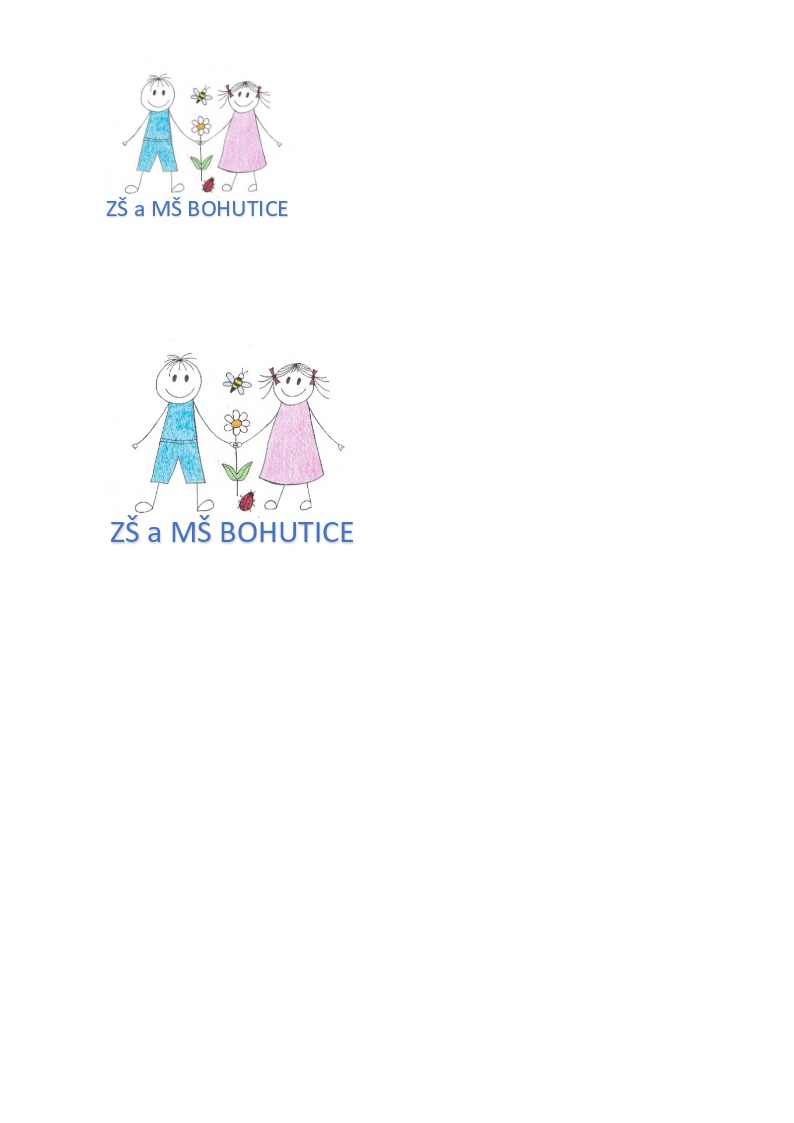 okres Znojmo, příspěvková organizaceBohutice 10, 671 76 Olbramovice, IČO 71010670             T       tel. 515336335, 775410222 e-mail: škola.bohutice@centrum.cz   Žadatel: Jméno, příjmení:___________________________________________________________Místo trvalého pobytu:______________________________________________________Doručovací adresa:________________________________________________________Správní orgán, jemuž je žádost doručována: Základní škola a Mateřská škola Bohutice, okres Znojmo, příspěvková organizace, Bohutice 10, 671 76 OlbramoviceŽádostPodle ustanovení § 36, odstavce  5 zákona č. 561/2004 Sb., o předškolním, základním, středním, vyšším odborném a jiném vzdělávání (školský zákon)přihlašuji k zápisu k povinné školní docházce na Základní škole a Mateřské škole Bohutice, okres Znojmo na školní rok 2024/2025Jméno a příjmení dítěte: ______________________________________________________Datum narození:________________________ Rodné číslo__________________________Trvalé bydliště dítěte:  _______________________________________________________Adresa pro doručování:_______________________________________________________Byl/a jsem poučen/a o možnosti odkladu školní docházky. Zákonní zástupci dítěte (žáka) se dohodli, že záležitosti spojené s přijetím k základnímu vzdělávání (přestupu do jiné základní školy, s odkladem školní docházky aj.) bude vyřizovat zákonný zástupce (jméno a příjmení):___________________________________________________________________________Informovaný souhlasJako zákonný zástupce dávám svůj souhlas Základní škole a Mateřské škole Bohutice, okres Znojmo, příspěvkové organizaci, okres Znojmo (dále jen "škole") ke shromažďování, zpracovávání a evidenci osobních údajů a osobních citlivých údajů o mém dítěti______________________________________________  nar. ___________________ ve smyslu evropského nařízení GDPR a směrnice školy ke GDPR. Svůj souhlas poskytuji pouze pro zpracování těch osobních údajů, které jsou nezbytné pro práci školy a v rozsahu nezbytném pro naplnění stanoveného účelu,  - pro vedení nezbytné zdravotní dokumentace, - provedení psychologických vyšetření, - pořizování a zveřejňování údajů a fotografií v propagačních materiálech školy, včetně webu školy- pořádání školních a mimoškolních akcí (výlety, školní exkurze…)- doprovod žáka do školy a ze školy,Souhlas poskytuji na celé období vzdělávání mého dítěte na této škole a na zákonem stanovenou dobu nezbytnou pro jejich zpracování, vědecké účely a archivnictví. Souhlas poskytuji pouze škole, která bez zákonem stanovených případů nesmí tyto osobní a citlivé osobní údaje poskytnout dalším osobám a úřadům a musí tyto údaje zabezpečit před neoprávněným nebo nahodilým přístupem a zpracováním, před změnou a zničením, zneužitím či ztrátou.Byl jsem poučen o svých právech, zejména o svém právu tento souhlas kdykoli odvolat a to i bez udání důvodů, o právu přístupu k těmto údajům, právu na jejich opravu, o tom, že poskytnutí osobního údaje je dobrovolné, právu na sdělení o tom, které osobní údaje byly zpracovány a k jakému účelu. Dále potvrzuji, že jsem byl poučen o tom, že pokud zjistím nebo se budu domnívat, že správce nebo zpracovatel provádí zpracování jeho osobních údajů, které je v rozporu s ochranou soukromého a osobního života subjektu údajů nebo v rozporu se zákonem, zejména jsou-li osobní údaje nepřesné s ohledem na účel jejich zpracování, mohu požádat uvedené instituce o vysvětlení, požadovat, aby správce nebo zpracovatel odstranil takto vzniklý stav. Zejména se může jednat o blokování, provedení opravy, doplnění nebo likvidaci osobních údajů.V Bohuticích dne ……………………                                   …………………………….             podpis zákonného zástupce